2018-2019 EĞİTİM ÖĞRETİM NEŞELİ BULUTLAR ARALIK AYI AYLIK PLANIKÜBRA BALKAYAAYIN RENGİAYIN KONUSUSAYILAR AYIN ŞEKLİAYIN TÜRK BÜYÜĞÜDEĞERLER EĞİTİMİ  YEŞİLKIŞ5-6KAREMEVLANAHOŞGÖRÜ VE ŞEFKATKAVRAMLARKAVRAMLARMÜZİK ETKİNLİĞİMÜZİK ETKİNLİĞİOYUN ETKİNLİĞİTÜRKÇE DİL ETKİNLİĞİ AZ-ÇOKUZAK-YAKINCANLI-CANSIZŞİŞMAN-ZAYIFBOŞ-DOLU AZ-ÇOKUZAK-YAKINCANLI-CANSIZŞİŞMAN-ZAYIFBOŞ-DOLUKARDAN ADAM  FARECİKSAATİM ÇALDIHAPŞU,KARDAN ADAM  FARECİKSAATİM ÇALDIHAPŞU,-TERLİKLE TOP TAŞIMA        -TOPLAR OYUNU                   -EKSİK ÇİZGİLERİ TAMAMLA  -BARDAK OYUNU BİLMECELER               PARMAK OYUNLARI         HİKAYE ETKİNLİKLERİ                      FEN VE DOĞA ETKİNLİĞİFEN VE DOĞA ETKİNLİĞİMONTESSORİ ETKİNLİĞİMONTESSORİ ETKİNLİĞİSANAT ETKİNLİĞİAKIL VE ZEKA*MUM DENEYİ*FIRILDAK BALON DENEYİ*NE KADAR NEFESALIYORUZ?*MUM DENEYİ*FIRILDAK BALON DENEYİ*NE KADAR NEFESALIYORUZ?ŞEKLİ TAMAMLA                       TAÇ OYUNU                       RENKLİ EŞLEŞTİRME                ŞEKLİ TAMAMLA                       TAÇ OYUNU                       RENKLİ EŞLEŞTİRME                UZAY MEKİĞİ YAPIMI YAPRAKTAN TİLKİ YAPIMI            SALYANGOZ YAPIMIUĞUR BÖCEĞİ YAPIMITANGRAMZEKARE SMART            İNGİLİZCE            İNGİLİZCEOKUMA VE YAZMAOKUMA VE YAZMAMATEMATİK ETKİNLİĞİBELİRLİ GÜN VE HAFTALAR*HAYVANLAR=MONKEY BİRD,SNAKE,ELEPHANT,FİSH, BUTTERFLY,SHEEP,TORTOİSE,FROG, OWL    * SEA ANİMALS=FİSH WHALE,DOLPHİN,JELLY FİSH,SEAHORSE CRAB,SHARK, SEA TURTLE  VÜCUT(BODY)=EARS,EYES,MOUTH,NOSE ,HARD ,ARM,LEG,FOOT,FİNGERS,HEAD                                                                                                                       *HAYVANLAR=MONKEY BİRD,SNAKE,ELEPHANT,FİSH, BUTTERFLY,SHEEP,TORTOİSE,FROG, OWL    * SEA ANİMALS=FİSH WHALE,DOLPHİN,JELLY FİSH,SEAHORSE CRAB,SHARK, SEA TURTLE  VÜCUT(BODY)=EARS,EYES,MOUTH,NOSE ,HARD ,ARM,LEG,FOOT,FİNGERS,HEAD                                                                                                                       -GÖRSEL AYIRT ETME ÇALIŞMASI-EKSİK TAMAMLAMA -GÖRSEL AYIRT ETME ÇALIŞMASI-EKSİK TAMAMLAMA -1- 20 ARASI RİTMİK SAYMAYI ÖĞRENİYORUZ            -2’ŞER 10 KADAR SAYMAYI ÖĞRENİYORUZ   -5-6 RAKAMLARINI YAZMAYI ÖĞRENİYORUZ   MEVLANA HAFTASI(2-9 ARALIK)                  ENGELLİLER HAFTASI (3 ARALIK)                                    İNSAN HAKLARI VE DEMOKRASİ HAFTASI(10 ARALIK)                                  YERLİ MALI HAFTASI(12-18 ARALIK)DEĞERLİ VELİMİZ;PAZARTESİ GÜNLERİMİZ KİTAP GÜNÜDÜR.(Çocuklara uygun kitaplar Çocukların Evden getirdikleri kitaplar okunacaktır.)CUMA GÜNLERİMİZ OYUNCAK GÜNÜDÜR.6 ARALIK PERŞEMBE GÜNÜ FOOD BASED(MANDALİNA) GÜNÜDÜR28 ARALIK  PERŞEMBE GÜNÜ SİNEMA  GEZİMİZ VARDIR.DEĞERLİ VELİMİZ;PAZARTESİ GÜNLERİMİZ KİTAP GÜNÜDÜR.(Çocuklara uygun kitaplar Çocukların Evden getirdikleri kitaplar okunacaktır.)CUMA GÜNLERİMİZ OYUNCAK GÜNÜDÜR.6 ARALIK PERŞEMBE GÜNÜ FOOD BASED(MANDALİNA) GÜNÜDÜR28 ARALIK  PERŞEMBE GÜNÜ SİNEMA  GEZİMİZ VARDIR.DEĞERLİ VELİMİZ;PAZARTESİ GÜNLERİMİZ KİTAP GÜNÜDÜR.(Çocuklara uygun kitaplar Çocukların Evden getirdikleri kitaplar okunacaktır.)CUMA GÜNLERİMİZ OYUNCAK GÜNÜDÜR.6 ARALIK PERŞEMBE GÜNÜ FOOD BASED(MANDALİNA) GÜNÜDÜR28 ARALIK  PERŞEMBE GÜNÜ SİNEMA  GEZİMİZ VARDIR.DEĞERLİ VELİMİZ;PAZARTESİ GÜNLERİMİZ KİTAP GÜNÜDÜR.(Çocuklara uygun kitaplar Çocukların Evden getirdikleri kitaplar okunacaktır.)CUMA GÜNLERİMİZ OYUNCAK GÜNÜDÜR.6 ARALIK PERŞEMBE GÜNÜ FOOD BASED(MANDALİNA) GÜNÜDÜR28 ARALIK  PERŞEMBE GÜNÜ SİNEMA  GEZİMİZ VARDIR.DEĞERLİ VELİMİZ;PAZARTESİ GÜNLERİMİZ KİTAP GÜNÜDÜR.(Çocuklara uygun kitaplar Çocukların Evden getirdikleri kitaplar okunacaktır.)CUMA GÜNLERİMİZ OYUNCAK GÜNÜDÜR.6 ARALIK PERŞEMBE GÜNÜ FOOD BASED(MANDALİNA) GÜNÜDÜR28 ARALIK  PERŞEMBE GÜNÜ SİNEMA  GEZİMİZ VARDIR.DEĞERLİ VELİMİZ;PAZARTESİ GÜNLERİMİZ KİTAP GÜNÜDÜR.(Çocuklara uygun kitaplar Çocukların Evden getirdikleri kitaplar okunacaktır.)CUMA GÜNLERİMİZ OYUNCAK GÜNÜDÜR.6 ARALIK PERŞEMBE GÜNÜ FOOD BASED(MANDALİNA) GÜNÜDÜR28 ARALIK  PERŞEMBE GÜNÜ SİNEMA  GEZİMİZ VARDIR.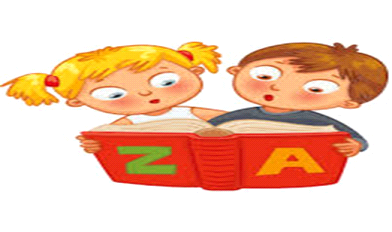 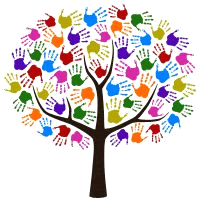 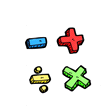 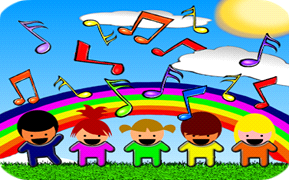 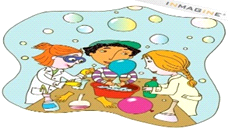 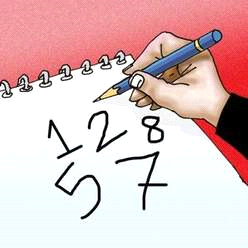 